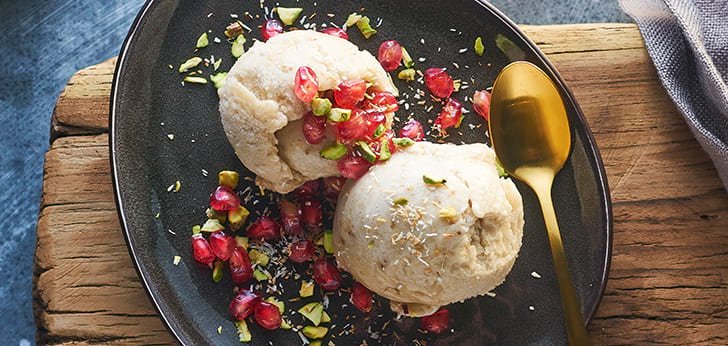 Bananenijs met rozenwater en pistache4 personen30+ minuten nagerecht Ingrediënten4 rijpe bananen2 eetlepels rozenwater½ granaatappel1 handje pistachenoten4 theelepels geraspte kokosBereidingPel de bananen en snijd ze in plakken. Doe ze in een bakje en laat ze in de diepvries in 4 uur bevriezen.Pureer de bananenplakjes met een staafmixer of keukenmachine, voeg het rozenwater toe en zet het 2 uur in de diepvries.Haal de pitjes uit een halve granaatappel.Hak de pistachenootjes fijn.Rooster de kokos in een droge koekenpan. Verdeel het ijs over 4 schaaltjes en garneer met de granaatappelpitjes, pistache en kokos.